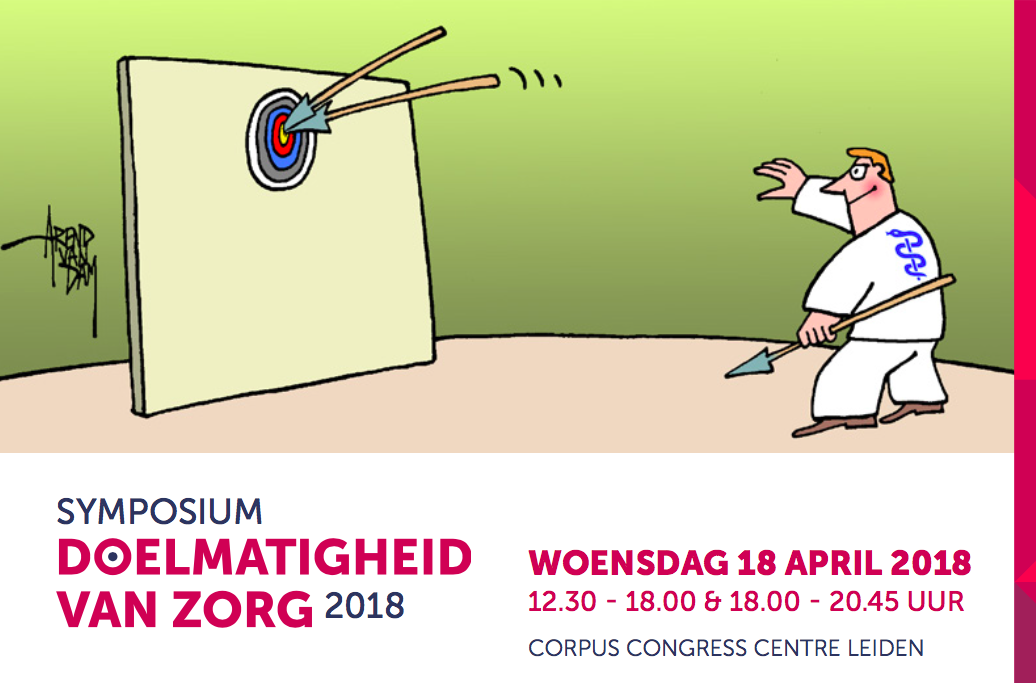 Datum: woensdag 18 april 2018Locatie: CORPUS Congress Centre (Willem Einthovenstraat 1, 2342 BH Oegstgeest)Tijd: 14.00 – 18.00 uur en avondprogramma van 18:00 – 20:45 uur Doelmatig leren denken en handelen is cruciaal: we willen allemaal de best mogelijke kwaliteit van zorg tegen verantwoorde kosten. In de opleiding tot geneeskundig specialist komt steeds meer aandacht voor dit maatschappelijk relevante thema. Om opleidingen daarbij te helpen organiseert het Bewustzijnsproject, samen met OOR Leiden, het Symposium Doelmatigheid: het landelijke symposium voor iedereen die betrokken is bij de geneeskundige vervolgopleidingen en affiniteit heeft met doelmatigheid van zorg binnen de opleiding.Klik hier voor het programma van dit symposium.DOEL VAN HET SYMPOSIUM Samen inventariseren hoe kostenbewust handelen ingebed kan worden in de geneeskundige vervolgopleidingen  Inspireren en informeren  Opleiders en aios de verschillende opleidingsniveaus  op dit gebied leren herkennen  Podium bieden aan voorbeelden uit de opleidingspraktijk: welke initiatieven op het gebied van doelmatigheid van zorg lopen er binnen de verschillende OOR’s?  Uitreiken van de Doelmatigheidsprijs 2018 voor het beste aios-initiatief  Netwerken en ervaringen uitwisselen  ORGANISATIEDe organisatie is in handen van OOR Leiden en het ‘Bewustzijnsproject’, een project van het College Geneeskundige Specialismen uitgevoerd door Universiteit Maastricht. Contactpersoon namens de organisatie is Angelique van Bijsterveld, projectleider bewustzijnsproject.ProgrammacommissieVoorzitter van de programmacommissie is Angelique van Bijsterveld, projectleider bewustzijnsproject.Leden van de programmacommissie zijn:Prof. dr. Laurents Stassen, opleider heelkunde, projectdirecteur bewustzijnsprojectProf. dr. Frank Smeenk, opleider longgeneeskunde Catharina Ziekenhuis, plaatsvervangend projectdirecteur bewustzijnsprojectDrs. Corry den Rooijen, projectleider bewustzijnsprojectDrs. Lennart Rem, deelprojectleider bewustzijnsprojectDrs. Anastasia Egorova, aios cardiologie LUMCprof. dr. Wilco Peul, opleider neurochirurgie LUMCNannet Alkema, communicatieadviseur BewustzijnsprojectMariska van Gelderen, communicatieadviseur BewustzijnsprojectLeerdoelenDeelnemers informeren over kostenbewust handelen in de geneeskundige vervolgopleidingen.Deelnemers concrete ondersteuning en effectieve tips bieden om doelmatig en kostenbewust leren denken en werken in de geneeskundige vervolgopleidingen ‘handen en voeten’ te geven.Deelnemers te motiveren om doelmatig en kostenbewust leren denken en werken in de dagelijkse opleidingspraktijk op te nemen.Een podium te bieden voor voorbeelden uit de opleidingspraktijk en deze te delen.Netwerkvorming.DoelgroepHet programma is gericht op (plaatsvervangend) opleiders en aios, maar ook onderwijskundigen, leerhuismanagers, OOR-coördinatoren en bestuurders zijn van harte welkom. Kortom: iedereen die betrokken is bij de geneeskundige vervolgopleidingen.OpzetEr zijn vier plenaire sessies, drie deelsessies, een moreel beraad en aan het eind van het symposium de uitreiking van de doelmatigheidsprijs 2018. Het avondprogramma bestaat uit twee workshoprondes waarbij men kan kiezen uit vijf workshops.Plenaire sprekersProf. dr. Laurents Stassen (dagvoorzitter), chirurg MUMC+ en directeur bewustzijnsprojectDrs. Siamak Zahmat, aios huisartsgeneeskundeDrs. Anastasia Egorova, aios cardiologie LUMCDr. Aren van Loon, gynaecoloog Martini ZiekenhuisProf. dr. Wilco Peul, opleider neurochirurgie LUMCProf .dr. Frank Smeenk, opleider longgeneeskundeDr. Margje HaverkampProgramma12.30 – Ontvangst
13.00 – Welkom namens OOR Leiden
13.00 – Bewustzijnsproject in vogelvlucht – prof. dr. Laurents Stassen, projectdirecteur en dagvoorzitter
13.25 – Uit het veld13.25: Consultatieproject tussen aios huisartsgeneeskunde en interne geneeskunde – drs. Siamak Zahmat, aios huisartsgeneeskunde13.40: Doelmatigheid in de zorg voor de jonge specialist van morgen – drs. Anastasia Egorova, aios cardiologie LUMC13.55 – Bewust van doelmatige zorg in drie thema’s:Kostenbewustzijn – dr. Aren van Loon, gynaecoloog Martini ZiekenhuisChoosing wisely – prof. dr. Wilco Peul, opleider neurochirurgie LUMCRisicomanagement en ethiek – prof.dr. Frank Smeenk, opleider longgeneeskunde14.40 – pauze
14.55 – Parallelsessies op thema door genomineerden voor de Doelmatigheidsprijs 2018
16.10 – einde parallelsessies
16.25 – Onnodige medische zorg, what can you do? – dr. Margje Haverkamp
17.00 – Moreel Beraad onder leiding van prof. dr. Mark Kramer, internist, Raad van Bestuur VUmc en drs. Menno de Bree, filosoof en ethicus
17.35 – Uitreiking ‘Doelmatigheidsprijs 2018’ – Michiel Hageman, winnaar ‘Doelmatigheidsprijs 2017, met 	een korte prestentatie door winnaar
18.00 – borrelAvondprogramma18.00 – diner
18.45 – Workshops – ronde 1
19.45 – Workshops – ronde 2
20.45 – NetwerkborrelDe deelnemers kunnen kiezen uit de volgende workshops:Workshops (avond)1. Basis Doelmatigheid 
drs. Lennart Rem, onderwijskundige en deelprojectleider OOR Leiden en dr. Marlieke Haeck, aios CardiologieDit is een compacte versie van de incompany workshop ‘Basis Doelmatigheid’. U gaat werkmomenten
concreet vertalen naar opleiden in doelmatigheid.2. Quickscan: waar staan wij in onze opleiding?
Judith Gregoor en Marieke van der Horst, onderwijskundigen en deelprojectleider OOR ZWNNa deze workshop heeft u scherp hoe in uw opleiding impliciet of expliciet doelmatigheid al aan bod komt en wat mogelijkheden zijn om dit op te pakken.3. Een doelmatigheidsproject: wat is dit en hoe doe je dit als aios?
dr. Cindy Noben, regiocoördinator ‘Doelmatigheid van zorg’ in OORZONProjecten ‘doen’ kan wel goed zijn, maar hoe begin je eraan en hoe doe je het goed? In deze workshop maak je een start met een plan voor een verbeterinitiatief in jouw opleiding.4. STARS NL
prof. dr. Laurents Stassen, prof. dr. Frank Smeenk en een STARS-studentIn september 2017 ging STARS NL (naar Canadees voorbeeld) van start. Ambitieuze aios en geneeskundestudenten zijn aan de slag om doelmatigheid van zorg lokaal en landelijk op de agenda te zetten. Hoe doen ze dat?5. Moreel beraad in de opleidingspraktijk
drs. Menno de BreeSteeds meer zorgprofessionals organiseren en leiden zelf een moreel beraad binnen hun instelling. Dit is een gespreksvorm waarin professionals op systematische wijze morele praktijkkwesties analyseren, doordenken en bespreken, om zo tot een voor de praktijk werkbare oplossing te komen. Wanneer kan een moreel beraad worden georganiseerd – en wanneer niet? Welk soort casuïstiek is geschikt?- Welke methodieken kunnen er worden gebruikt hoe kies je de juiste? Hoe kunnen deelnemers tot een adequate afweging van hun argumenten komen? In de workshop leer je de basisprincipes van een moreel beraad zodat je er in jouw eigen (opleidings-)praktijk mee aan de slag kunt.Competenties m.b.t. het programma (minimaal 1 en maximaal 3)
Graag toevoegen welke en voor hoeveel procent! (in TOTAAL 100%)TOTAAL 100 %Medisch handelen- anamnese, diagnostiek, onderzoek, behandeling, secundaire preventie (voorkomen dat de ziekte verergert), arbeidsreïntegratie, medische keuringen, palliatieve zorg, euthanasie, orgaandonatiestandaarden, richtlijnen, protocollenkwaliteitsindicatorenCommunicatie - helder overbrengen van informatiestructureren van het consult en van gesprekkengesprekstraining (actief luisteren, samenvatten, non-verbale communicatie) Samenwerking - adequaat verwijzen, overdragen van informatie, leveren en vragen van intercollegiaal consulteffectief omgaan met collega’s, geven en ontvangen van feedback, conflicthanteringinitiëren, implementeren en evalueren van taakdelegatie, taakherschikking, intercollegiale samenwerking, interdisciplinaire samenwerking, transmurale samenwerkingOrganisatie en financiering - managementtrainingenadequate praktijkorganisatie (service, logistiek, zorgondersteunende ict-systemen, EPD)financiering en marktwerking (ZVW, AWBZ, WMO, Mededingingswet, basispakket, tariefstructuur, onderhandelen met zorgverzekeraars, ondernemerschap)40Maatschappelijk handelen en preventie - kindermishandeling, kinderen van verslaafdenprimaire preventie (voorkomen van de ziekte), epidemiologie en public healthkennis van maatschappelijke hulpverleningsinstanties en patiëntenverenigingen20Kennis en Wetenschap - effectief zoeken (handboeken, PubMed, zoekmachines op internet, bibliotheken) en beoodelen van de wetenschappelijke kwaliteit (evidence) van medische informatiekennis van (niet-financiële; wet- en regelgeving (Bopz, Wet Klachtrecht, Kwaliteitswet, Wbp, Wet Big, Wgbo, enz.)kennis van niet-reguliere behandelwijzenProfessionaliteit en Kwaliteit - bevordering en borging van kwaliteit van de beroepsuitoefening (kwaliteitsvisitatie, evaluatiegesprekken, nascholingsportfolio, veiligheidssysteem, NIAZ, HKZ, INK, ISO)persoonlijk ontwikkeling (loopbaan, balans tussen werk en privé, timemanagement, professionele distantie, omgaan met eigen emoties)beroepsethiek (gedragscode van beroepsgroep, beroepsgeheim, omgaan met normen en waarden uit andere culturen, ethische dilemma’s40